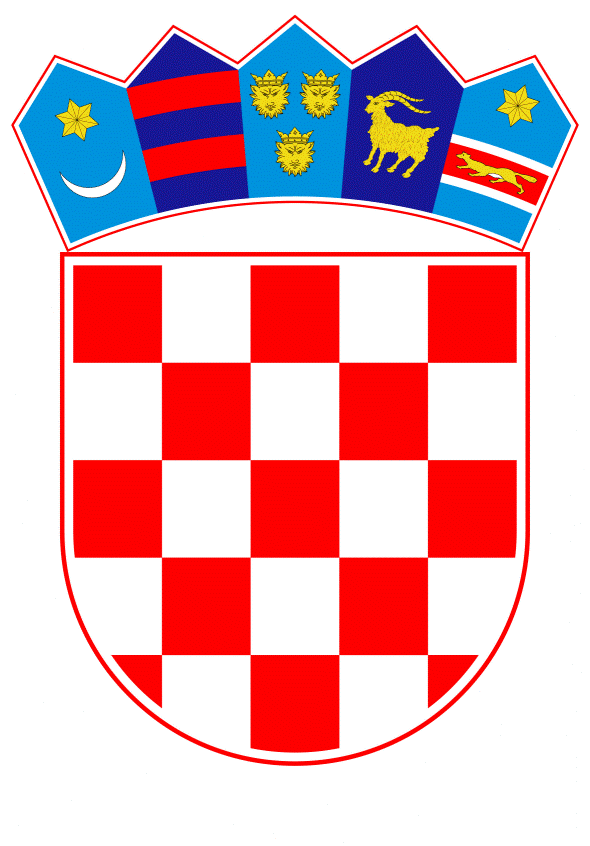 VLADA REPUBLIKE HRVATSKEZagreb, 2. studenoga 2023.______________________________________________________________________________________________________________________________________________________________________________________________________________________________PrijedlogNa temelju članka 31. stavka 3. Zakona o Vladi Republike Hrvatske („Narodne novine“, br. 150/11., 119/14., 93/16., 116/18. i 80/22.) i točke II. Odluke o kriterijima i postupku za prihvaćanje pokroviteljstva Vlade Republike Hrvatske („Narodne novine“, broj 44/16.), Vlada Republike Hrvatske je na sjednici održanoj __________ 2023. donijelaZ A K L J U Č A KVlada Republike Hrvatske prihvaća pokroviteljstvo nad Pojedinačnim Europskim prvenstvom u ubrzanom (rapid) i brzopoteznom (blitz) šahu, sukladno zamolbi Hrvatskog šahovskog saveza.KLASA: 		
URBROJ: 	
Zagreb, 											Predsjednik									mr. sc. Andrej PlenkovićO B R A Z L O Ž E N J EU razdoblju od 13. do 17. prosinca 2023., u Republici Hrvatskoj će se održati Pojedinačno Europsko prvenstvo u ubrzanom (rapid) i brzopoteznom (blitz) šahu u organizaciji Hrvatskog šahovskog saveza.Pojedinačno Europsko prvenstvo u ubrzanom i brzopoteznom šahu se po prvi puta organizira u Republici Hrvatskoj. Očekuje se dolazak 600 do 700 šahista iz svih europskih zemalja. Posljednjih godina Europsko prvenstvo održavalo se u Poljskoj (2022., 2021.), Estoniji (2019.) i Makedoniji (2018.), a Hrvatska je do sada imala europske prvake u klasičnom šahu 2006. i 2018. godine (Zdenko Kožul i Ivan Šarid), a u brzopoteznom šahu prvak Europe 2006. godine bio je Robert Zelčid.U ubrzanom šahu se igra 11 kola, a u brzopoteznom 13 kola, a u oba slučaja po Švicarskom sustavu. U pogledu samog natjecanja, na ovom prvenstvu tempo igre u ubrzanom šahu bit će 15'+10'' (15 minuta po igraču, s dodatkom od 10 sekundi), dok u brzopoteznom šahu 3'+2'' (3 minute po igraču, s dodatkom od 2 sekunde). Na području Republike Hrvatske dosada su organizirani brojni šahovski turniri na kojima su nastupali gotovo svi šahovski prvaci, poput Garia Kasparova, Roberta Fischera, Tigrana Petrosiana sve do aktualnog svjetskog prvaka Magnusa Carlsena, koji je uz 10 ponajboljih svjetskih velemajstora i ove godine u srpnju nastupio na svjetski popularnom Grand Chess Tour u Zagrebu.Šah koji ima iznimnu tradiciju u Republici Hrvatskoj kroz događanja poput predmetnog dodatno doprinosi popularizaciji ovoga sporta u Republici Hrvatskoj te promociji njegovih sportskih vještina uz predstavljanje novih uzora mladim generacijama, stoga predlažemo prihvaćanje pokroviteljstva Vlade Republike Hrvatske nad Pojedinačnim Europskim prvenstvom u ubrzanom i brzopoteznom šahu.Predlagatelj :Ministarstvo turizma i sportaPredmet:Prijedlog za prihvaćanje pokroviteljstva Vlade Republike Hrvatske nad održavanjem Pojedinačnog Europskog prvenstva u ubrzanom (rapid) i brzopoteznom (blitz) šahu